BIODATA MAHASISWA1. IDENTITAS DIRI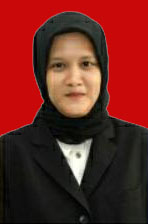 Nama				: Riski Rhamadini NPM				: 181214030Tempat/T.Lahir		: Medan,20 Desember 2000Jenis Kelamin			: PerempuanAgama				: IslamStatus				:  Mahasiswa Pekerjaan			: MahasiswaAnak Ke			: 2 Dari 2 Bersaudara Alamat				: Enggang 17 No 256 p.mandala No.Telp/Hp			: 081360374148Dosen Pembimbing		: Abdullah Hasibuan S.Pd.,M.PdJudul Skripsi	: Meningkatkan keterampilan menulis teks eksposisi menggunakan metode discovery learning pada siswa kelas x SMA Budi Satria bandar selamat tahun pembelajaran 2021-2022Indeks Kumulatif		: II.PENDIDIKAN	SD			: SDN N066666 Medan	SMP			: SMP Al-Hidayah Medan 	SMA			: SMA Al-Ittihadiyah MedanIII.ORANG TUA	Nama Ayah		: Sugiman 	Pekerjaan		: wiraswasta 	Nama Ibu		: Sri Astuti 	Pekerjaan		: Ibu Rumah tangga 	Alamat			: Jl Enggang 17 no 256 p. MandalaHormat sayaMedan,  Juni 2024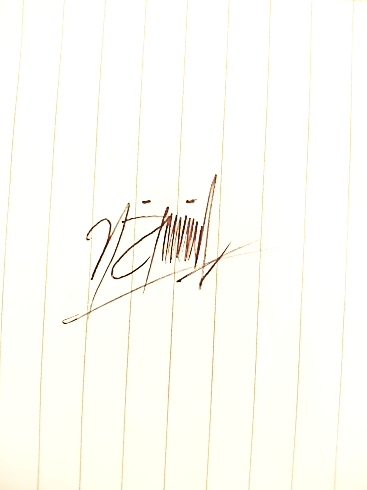 Riski Rhamadini